پيژندنه د افغانستان بانک د قانون لومړي بند او دویمې مادې پر بنسټ،  د افغانستان بانک بنسټیزه موخه په هیواد کې  ،د قیمتونو ثبات ساتل دي ،چې له مخې د پيسو پړسوب کچه باید داسې ډول وساتل شي تر څو د خلکو اقتصادي پریکړې اغیزمنې نه کړي.د افغانستان بانک ،د پيسو سیاستونو لوی آمریت ،په هیواد کې د پیسو سیاستونو د پلي کېدونکي ارګان په توګه ،د سمو او مناسبو پالیسو د جوړونې او اجراکونې دندې په غاړه لري. دا پالیسې باید د هیواد د اقتصادي ودې او د مالي ثبات په برخه کې مرسته وکړي . په یو ټاکلي وخت کې ،د قیمتونو ټولیزې کچې لوړوالي ته د پیسو پړسوب وايي . د یادونې وړ ده د یو یا څو توکو د قیمتونو لوړوالي ته د پیسو پړسوب نه ویل کیږي .د افغانستان بانک د پیسو سیاستونو لوی آمریت په هیواد کې د پیسو د پړسوب کچې، د معلومولو لپاره د مصرفي توکو له شاخص څخه ګټه پورته کوي .د قیمتونو شاخص په يوه ټاکلې دوره کې د توکو اوچوپړتیاوو د قیمتونو د بدلون د اندازه کولو معیار ته ویل کيږي . چې دا معیار د بيلابیلو لارو څخه په ګټې اخیستنې سره محاسبه کيږي ځکه هره لارهد شاخص په ځانګړو برخو کې بدلونونه څرګندوي.د پیسو سياستونو لوی آمریت په هیواد کې د قیمتونو کچه وخت ناوخت تر څيړنې لاندې نیسي تر څو د قیمتونو ناغوښتونکې حالت د هیواد په اقتصادي حالت ناوړه اغیز رامینځته نه کړي او د یادونې وړ ده چې د قیمتونو په کچه  کې تیز تغیرات د هیواد په اقتصادي ودې ناوړه اغیزه لري نو له دې کبله د پيسو سیاستونو لوی آمریت دا ژمنه کوي په هیواد کې به سمې او مناسبې پیسو پالیسۍ جوړې او پلي کړي . د افغانستان بانک د پیسو سیاستونو لوی آمریت دا هڅه کوي چې په هیواد د پیسو د پړسوب کچه د یو عدد په کچه وساتي ،چې په دې ډول د هیواد اقتصادي ودې ترلاسه کولو کې مرسته وکړي.مصرفي توکو د قیمتونو شاخصد مصرفي توکو د قیمتونو شاخص په هیواد کې د کورنۍ لګښتنو د اندازه کولو تر ټول مهم او ټولیز معیار ګڼل کيږي دا په داسې حال کې ده چې په نړۍ کې د قیمتونو د بدلون د اندازه کولو لپاره له نورو معيارونو څخه ګټه پورته کيږي خو د مصرفي توکو د قیمتونو شاخص یو بشپړ او مهم شاخص دی او د قیمتونو د کچې د اندازه کولو لپاره د يو مهم شاخص په توګه منل شوی دی . د احصايې او معلوماتو ملي اداره ،چې په هیواد کې د مصرفي توکو د قیمتونو د شاخص د ترتیب دنده په غاړه لري په دې وروستیو وختونو کې یو شمیر مهم بدلونونه رامینځته کړي دي  .چې د دې بدلونونو له مخې د سروې ګانو سیمه له لسو ولایتونو څخه تر شلو ولایتونو پورې پراختیا موندلی ده  او همدا رنګه  د ونډو په برخه کې هم یو څه بدلون رامینځته شوی دی . د دې تر څنګ په دې څيړنه کې بنسټ کال یا اساس کال هم بدلون موندلی دی چې د زیږدیز کال2011 د مارچ میاشتې څخه 2015 د اپریل میاشت ته بدل شوی دی . چې دا بدلونونه د پوښښ سیمه ډیروي اود یو ټولیز او ښه انځور څرګندونه کوي .په تیریو وختونو کې د خوراکي توکو ونډه په ټولیز شاخص کې 52 سلنه وه خو اوسمهال بیا 48 سلنې ته راټیټه شوی او د غیرېمصرفي توکو ونډه په تیر وخت کې 48 سلنه وه چې اوسمهال 52 سلني ته لوړه شوی ده .چې دا بدلونونه د کورنیو مصرفي توکو په سيستم کې د پام وړ بدلون څرګندوی .دا معلوموي چې د غیرې خوارکي توکو ارزښت تر خوراکي توکو لوړ  دی .د هر توکي ونډه ،د هماغه توکي ونډه د مصرفي توکو په کڅوړه کې څرګندوي چې د ترلاسه کولو لپاره یې مصرفول انعکاسوي . د یو توکي ونډې ډیرښت په هماغه کڅوړه کې د نورو سره پرتله کوي په نوي شاخص کې د غوښې ،غوړیو،وچه او تازه میوو،مصاله جاتو ،د کور سامانونه،درملنه ،اړیکې،اطلاعات اوفرهنګ،هوټلونو برخه زیاته شوی ده دا په داسې حال کې چې د غلواو دانوشیدۍ،پنیر د چر ګانو هګۍ،سابه،خواږه،تنباکو ،جونګړه،ښوونه او روزنه ،ټرانسپورت اود متفرقه برخه کم شوی ده .په هېواد کې د پیسو د پړسوب کچې ته لنډه کتنه:کله چې مونږ د پیسو پړسوب اوږد مهاله بدلون په نظر کې ونیسوو، د پيسو پړسوب اړوند زماني توقعات ښایی مثبت او د افغانستان بانک  له خوا د کابو کولو وړ وي او دا په هغه صورت کې شونې ده چې پالیسی او پلانونه په داسې ډول طرحه شي چې د عرضې او تقاضاترمنځ خلا او همدارنګه د کورنیو بازارونو تکېه په وارداتي توکو راکمولو لپاره ګټورې وي.  اوسمهال افغانستان کې ګڼ شمیر عوامل وجود لري چې د پیسو پړسوب لپاره موثر او د پیسو پړسوب په بدلون کې مهم رول لوبوي. له هغو عواملو څخه یو تر ټولو مهم عامل چې د افغانستان د پیسو پړسوب لپاره موثر دی، بهرنۍ عامل دی  لکه د لویو سوداګریزو شرکاو، د پيسو پړسوب په کچه کې تغیرات چې د هغه له ډلې  څخه د پاکستان او ایران نومونه یادولی شو  ځکه  افغانستان د خپلې اړتیا زیاته برخه له دغو هیوادونو څخه پوره کوي او کورني بازارونه د دغو هیوادونو له واردتي توکو څخه ډک ديد کورنیو تولیداتو ټيټه کچه، راکړو ورکړو کې له امریکایې ډالرو  څخه استفاده، په هیواد کې د منظم ټرانسپورټی  سیستم نشتون، له ګاونډیو هیوادونو سره سوادګریزې او ترانزیتي ستونزی، بازار کې د بشپړ سيالۍ نشتون(انحصار)، اقتصادي او سیاسي ثبات نشتوالی او د راتلونکې په اړه اندیښنې او بی باوری هغه عوامل دي چې زمونږ هیواد کې د قیمتونو د بدلولونو او نوسانات و لامل ګرځي. له دې ستونزو سره سره، د افغانستان بانک د پیسو سیاست عمومي امریت په دې واکمن دی چې په هیواد  کی د پیسو د پړسوب کچه تر خپل واک لاندې ونیسي .چې له یو رقمي عدد څخه لوړنشيمهم ټکيد 1399لمریز  کال دغویی په میاشت کې ټولیز پړسوب کموالی موندلی دی. د مصرفي توکو بیه د کلني محاسبې پربنسټ له8.67 سلنې تر 6.26سلنې پورې کموالی کړی  دي .داکموالی د خوراکي او غیر خوراکی  توکو شاخص دبیوکموالی له امله منځ ته را غلی دی.د خوراکي توکو پړسوب بیه له16.56 سلنې تر12.92سلنې پورې کموالی  موندلی  دی ، دا کموالی  ډير د(  غله او دانه ،غوښه ،وچې او تازه میوې،سابه،خواږه اومصاله جات(له امله منځ ته راغلي دی.  په ورته  مهالکې  د غیرې خوراکي توکو بیه له1.03سلنه د وری   په میاشت کې تر  0.24- سلنې دغویی په میاشت کی ټیټ شوی دی. غیرې خوراکي توکو شاخص   دغویی په میاشت کې  کموالی موندلی دی،  او دا کموالی ددې شاخص د  فرعي اجزاو  په  بیو کې را منځ ته شوی دی،لکه(کور ، درملنه،ترانسپورت، اړیکې ،ښوونه او روزنه او رستورانټ او هوټل  )تشکېلوی.چي د غیرې خوراکي توکو شاخص یی تر اغیزې لاندې نیولی دی .د  هستې( خالص) انفلاسیون (۳۰%  Trimmed Mean) هم دغویی په میاشت کې بدلون  موندلی دې. خلاصه شوی اوسط یو مهم معیار دهستې( خالص)تورم ګنل کېږي. چې6.36سلنې تر 5.47سلنې پوری کموالی کړی دی.په همدې توګه  ټولیز پړسوب د کابل ښار په کچه د کلني بدلون پر بنسټ له 7.50 تر 2.88 سلنې پورې د غویی  په میاشت کې کمه شوي دې او  دمیاشتیني بدلون پر اساس له 7.01تر.2.75- سلنه د غویی میاشت کې کموالی کړی دی. د کابل په کچه د خوراکي توکو  شاخص دکلنې محاسبې پر بنسټ  له 16.68سلنې تر6.78سلنې پوری کمه شوی دی.  او د غیر خوراکي توکو شاخص د کلنی بدلون پر بنسټ د کابل په کچه له 1.40سلنه کې تر 0.28سلنی پوري کموالی  کړی دی.سرچینی : د احصايې او معلوماتو ملي اداره / دافغانستان بانک ټولیز پړسوب دکلنۍ محاسبي پر بنسټ غویی میاشت کې کموالی ښکاره کوي.د عمومي تورم کچه د 1399لمریزکال دکلنيبدلونونو پر بنست دغویی په میاشت کې کموالی  کړی دی. دمصرفي توکو ټولیز  تورم له 8.67 سلنې تر 6.26سلنې پورې کموالی څرګندوي. دا کموالی د خوراکي اوغیر خوراکی  توکو دبیو دکموالی نه سرچېنه اخیستې ده،  چې عمومي شاخص یې تر اغیزې لاندې نیولی دیاو له بلې خوا، څرنګه چې  دمیاشتیني محاسبې پر بنست چې توپیرونه په لندمهاله توګه د څیړنې لاندې نیول کېږي اوپه لنډ مهاله توګه بدلونونه څیړي د دې محاسبې پر اساس له 6.62سلنې څخه تر 1.15-سلنې پورې دغویی په میاشت کې کمه  شوی ده.(1) دخوراکي توکو شاخص دکلنۍ بد لون پر بنسټ د ټیټ بیه ښکارندوی دی.دخوراکی توکو شاخص چي په عمومی کڅوړه کی 47.8 سلنه کی ونډه لري د احصائې او معلو ماتو ملی ادارې د وروستیو ارقامو د لاس ته راوړلو  پر اساس دکلني محاسبې پر بنسټ د خوراکي توکوبیه له 16.56 سلنې تر 12.92سلنې پورې کمه شوي دي.د دې کموالی اصلي لامل د((  غله او دانه ،غوښه ،وچې او تازه میوې،سابه،خواږه اومصاله جات) دبیو کموالی دی.سرچینی : د احصايې او معلوماتو ملي اداره / دافغانستان بانک د خوراکي توکې شاخص د میاشتینې محاسبې پر بڼست غویی په میاشت کې کموالیښکاره کوید خوراکي توکو شاخص په برخه کې دمیاشتیني بدلون معیار پربنسټ دغویی په میاشت کې 1.74- سلنې ته رسیدلی دی، حال دا چې دا رقم په تیره میاشت کې 12.45سلنه کی سنجش شوی وو.  داکموالی دخوراکي تو کو اجزاوولکه (غله او دانه ،غوښه ،لبنیات ،وچه او تازه میوي،سابه ،خواږه،مصاله  جات) دبيو له امله را منځ ته شوی دیدکلني محاسبې پر بنسټ دغویی  په میاشت کې د غلې دانې بیه کموالی کړی دېالف - ډوډۍ اوړه او غلې  دانې چې ۶.۱۴ سلنه په عمومي تورم کې ونډه لري د کلني محاسبې پر بنسټ له15.19سلنې نه  تر 14.76سلنې پورې دغویی په میاشت کې کمه شوی دی. اوهمدا راز د میاشتیني محاسبې پر اساس د دې برخې شاخص 10.89سلنه وری په میاشت کې تر1.22سلنې پورې د څیړنې په دوره کې کموالی موندلی دی.ددې برخی د نرخ کموالی دغویی په میاشت کی د هندهیواد نه 75000 ټنو د غنمو لیږد او او په هیواد کی د غنمو د تولیداتو زیاتیدل  دی چی د غلی دانی بیه ټیټه کړی ده.ب - غوښه  چی 7.50سلنه په عمومی شاخص کی ونډه لری د کلنی محاسبی پر بنسټ 12.03سلنې تر 10.70سلنېپورې دغویی په میاشت کی یی کموالی موندلی دی.دا بدلون د میاشتیني محاسبې پر بنسټ (په لند مهاله توګه)له 3.45سلنه کې تر 2.22سلنې پوری کمه شوې او ددې اصلې دلیل هم  له دې دمخه ، د کرونا ویروس د خپریدو له امله ، د ګاونډیو هیوادونو په ځانګړي توګه ایران څخه د چرګانو غوښې واردول منع شوي و ، دا د دې لامل شو چې په کورني بازار کې د چرګانو د غوښې بیه په بې ساري ډول لوړه شي ، نو پدې توګه حکومت د ګاونډیو هیوادونو په ځانګړي توګه له ایران څخه د چرګانو واردول بیرته  پیل کړ . او همدا راز په کابل او نورو ولایتونو کې د چرګانو د فارمونو په پرانستلو سره چې د عرضه کولو کچه یې لوړه شوې ، د چرګانو د غوښې بیه د تیرې میاشتې په پرتله 2.52 سلنې ته راټیټه شوېپ  -د کلني محاسبې پر بنسټ دلبنیات :(شیدې،پنیراو دچرګانو دهګۍ) بیه چې دمصرفي توکو عمومي شاخص 4.7سلنه جوړوي د کلني محاسبې پر بنسټ له 0.02 سلنې تر 4.04سلنې پورې د څیړنې په  موده کې بدلون موندلی دی .سربیره پر دې د میاشتیني محاسبې پر بنسټ د دې برخې شاخص له 3.40سلنه کې تر 3.12سلنې پوری کموالی کړی دیت -د خوراکي توکو یوه مهمه  برخه هم دغوړيشاخص دی . چې په عمومي شاخص کې 4.6سلنه کې ونډه لري . د دې  برخې شاخص د کلني محاسبې پر بنسټ  دوری په میاشت کې  له 13.41سلنه کې تر  19.15 سلنېپورې دغویی په  میاشت کېزیات شوی دی. او همدا راز،دمیاشتینيمحاسبې پر بنسټ د دې شاخص بیه له 5.78سلنه کې تر 5.86سلنې پورې زیاتوالی موندلی دی.د دې شاخص دبیی لوړیدلو  لامل د کویوډ -19ناروغی  له امله د وارداتو او صادراتو محدودیتونه او د سرحدونو تړل ديث - د وچې او تازه میوېشاخص چې په عمومي شاخص کې 5.0سلنه ونډه لري.دکلنی محاسبې پر بنست 10.35 سلنې ته رسیدليدي،حال دا چې دا رقم په تیره میاشت کې 14.32سلنه کی سنجش شوی وو .له بلې خوا د میاشتیني محاسبې پر اساس ددې برخې دشاخص بیه له 18.99سلنې د وری په میاشت کې تر1.05سلنې پوری د غویی په میاشت کې کموالی موندلی دی. ددې شاخص د بیې کموالی اصلي لاملموسمي اغیزي دی. ج - سابهبیه هم د غویی  په میاشت کې کمه شویده . دا برخه په عمومي شاخص کې6.0سلنه وزن (ونډه) لري. او کولای شي هر بدلون په دې برخه کې عمومي تورم تر اغیزې لاندې ونیسي  .ددې برخې بیه د کلني محاسبې پر بنسټ له.43.46سلنه کې تر 23.02سلنې پورې د غویی په میاشت کې کموالی موندلی دی.او همدا راز دمیاشتنيمحاسبې پر بنسټ ددې شاخص بیه له 36.93سلنې تر 17.96- سلنې پورې کمه شوی ده. د دې شاخص د کموالي لامل د اوړي موسوم دی چې د ذکر شوي شاخص کورني ورکړه یې زیاته کړې.ح - خواږه  چې په عمومي شاخص کې 2.7 سلنه ونډه لري ،له 7.40 سلنې تر.3.66سلنې پورې غویی په میاشت کېکموالی کړی دی.  او د میاشتیني محاسبې پر اساس ددې شاخص بیه له 3.66سلنه کې تر 0.65سلنې پورې بدلون موندلی ده. به نړیوال بازار کې د بورې بیه 11.1- سلنه راټیټ شوی او په هیواد کې یې د بورې بیه راټیټه کړې او همدا راز د 1399 کال په لومړۍ ربعی کې ډېری واردات له هندوستان هیواد  څخه وو ، او په هند کې د بورې بیه د غوښتنې د کمیدو له امله راټیټه شوې چې د دې شاخص په نرخ کې د کمښت لامل شوی.خ -د څیړنې په دوره کې د مصاله جاتوبیه هم د کلني محاسبې پر بنسټ زیاتوالی ښکاره کوي،چې  دکلنيمحاسبې پر بنسټ له 30.82سلنې تر9.59سلنی  پورې کمه شوی ده  .او همدا راز، د میاشتینی محاسبې پر اساس له 15.33سلنه کې تر10.22-سلنېپوري کموالی کړی دی. د دې شاخص د کموالي اصلي دلیل د ګاونډیو هیوادونو څخه وارداتو باندې محدودیت آسانه کول دي.غیری الکولي څښاک بیه  دکلنيمحاسبې پر اساس  له 3.72سلنيتر 4.13سلنې پورې زیاتوالیکړی دی. اوهم  دا  راز د میاشتیني محاسبې پر اساس ،د دېبرخې شاخص له 0.07- سلنې  تر 1.15سلنې پورې دغویی په  میاشت کې بدلون په ګوته کوي.سرچینی : د احصايې او معلوماتو ملي اداره / دافغانستان بانک (2) غیرې خوراکي توکیدبیې پړسوب دغویی په میاشت کې بدلون کړی  دی.غیرې خوراکيتوکو شاخص چې په عمومي شاخص 52.2سلنه جوړوي ،د۱۳۹۹لمریز کال د غویی میاشت کې  بدلون راغلی دی او 0.24-سلنې ته رسیدلی دی حال دا چې دغه رقم په تیره میاشت کې 1.03سلنه کې  سنجش شوی وو. او ددغې کموالی لامل(کور ، درملنه،ترانسپورت، مخابرات ،ښوونه او روزنه ، رستورانت او هوټل اومتفرقه )دبیېکمیدل ګڼل کېږي. په ورته مهال کې ددې برخې یوشمیر اجزا  لکه جامې ،د کور سامانونه او اطلاعات او معلومات بیې جګوالی موندلی دېدمیاشتیني محاسبې پر بنسټ ددغېبرخې شاخص له 0.79سلنه  دوری په میاشت کې تر 0.49-سلنېپوری د.غویی میاشت کې کموالی کړی دي .د کور ، درملنه، ترانسپورت ښوونه اوروزنه او متفرقه برخی دبيې ټیټیدل ددی لامل ګرځیدلی دی چی ددې برخی شاخص بیه یی تر اغیزی لاندې نیولي دې. .الف - دجامېدشاخص بیه چې په عمومي شاخص د 4.6 سلنه ونډه لری ، له  7.47 سلنه کې  تر 10.08سلنې پورې د1399 کال دغویی میاشت کې زیاته شوی دې. او همدا راز  دمیاشتیني محاسبې پر بنسټ هم ددې برخې بیه له 0.13سلنه کی  تر 3.34 سلنې پورې دغویی په میاشت کې زیاتوالي  موندلی دی د لوی اختر له امله چمتووالي د جامو لپاره غوښتنه زیاته شوې ده  او همدارنګه ډیری جامې د پاکستان څخه واردیږي ، په پاکستان کې د دې شاخص بیه 2 سلنه کی  زیاتوالی کړی دی.ب - کور ،اوبو او بریښنااو ګاز19.1 سلنه په عمومي شاخص کې ونډه لري ، دکلنيمحاسبې پر بنسټ له 1.78-سلنې تر 4.38- سلنې پورې د 1399کال دغویی میاشت کې کموالی ښکاره کوي .لکه څرنګه چې ګورو د دې  برخې ونډه په عمومي شاخص کې زیاته ده له همدې کبله دی چې هر بدلون په دې برخه کې په عمومي شاخص باندې ډیره اغیزه لري ،له بلی خوا د میاشتیني محاسبې پر اساس د دې شاخص  بیه د  غویی میاشت کې تر2.44- سلنې پورې رسیدلی ده. حال دا چې دددغې شاخص بیه په تیره میاشت کې 1.15سلنه سنجش شوی وو. په نړیوال بازار کی د طبعي ګاز نرخ دتیر کال  همدې میاشت په پرتله 33-سلنه کی کموالی راغلی دي  چی ددې شاخص دبیي دکموالی لامل ګر ځیدلی دې.پ - دکور سامانونه چی 11.9 سلنه په عمومي شاخص کې ونډه لري د وری په میاشت کې له 0.35سلنه  کی 1.39سلنېپورې دغویی په میاشت  کی زیاتوالی موندلی دی او د میاشتینې محاسبې پر بنسټ له  0.42سلنه  کې تر 1.68سلنې  پورې  د غویی په میاشت کې زیاته شوی.د کوچنی اختر د رارسیدلو له امله د یاد شوی شاخص لپاره د غوښتنې زیاتوالي  ددی لامل ګرځیدلې دی چی ددی شاخص بیه لوړوالی پیدا کړی.ت - روغتیا شاخص  چې په عمومي تورم کې 6.2 سلنه ونډه لري، د محاسبې پر بنسټ د روان کال دغویی په میاشت کې تر 4.36سلنې پورې کمه شوی  ده، حال دا چې دا رقم په تیره میاشت کې6.50سلنه کی ثبت شوې وه.له بلې خوا د میاشتینی محاسبې پر بنسټ له 0.88سلنې تر 0.47 سلنې پورې کموالی  ښکاره کوي.ددی شاخص دبیی کموالی  لامل هم د هند هیواد له خوا، سل زره  د پراستامول تابلیت او پنځوس زره دهایدروکسی کلورین تابلیت مرسته  دی چی دا شاخص یي تر اغیزې لاندی نیولی دیث - ترانسپورتچې په عمومي شاخص 4.32 سلنه جوړوي .دکلني محاسبې پر بنسټ د روان  کال دغویی په میاشت کې له 3.44-سلنې تر 10.14-سلنې پورې کموالی موندلی دی. او همدا راز .د میاشتیني محاسبې پر بسټ ،دا برخه د غیرې خوراکي توکو شاخص له 1.35سلنې تر6.37-سلنې  پورېکموالیکړی دی. د کرونا ویروس د وبا له امله د تیلو بیه په نړیواله بازار کی په چټکی را ټیټه شوې.د ډیزل او خامو تیلو بیه په ترتیب سره 56-او 54-سلنه کی کموالی موندلې دی.ج - دمخابراتوشاخص په عمومي شاخص کې 1.7 سلنه کې ونډه لري د کلنيمحاسبې پر اساس د مخابراتو بیه تر4.22-سلنې  پورې کمه شوی ده . ، حال دا چې دا رقم په تیره میاشت کې  هم3.89-سلنه کې سنجش شوی وو. او همدا راز د میاشتینی محاسبې پر اساس د دې شاخص بیه له 0.04-سلنې  تر 0.32سلنې پورې زیاتوالی کړی دی.د مخابراتو وزارت د قرنطین وخت په جریان کې د آنلاین کاروونکو اسانه کولو لپاره د انټرنیټ نرخونه کم کړي دی ،چی دا ددی لامل ګرځیدلی دی چی ددی برخی بیه کمه شيح -او همدا رنګه اطلاعات او فرهنګ چې 1.1 سلنه په عمومي شاخص کې ونډه لري ،ددې ښکارندوی دي چې په عمومي شاخص باندې ډیر لږ اغیزه کړی.او د دې شاخص  بیه  د کلنيمحاسبې پر اساس له 0.87سلنې نه  تر 1.77 سلنې پورې زیاتوالی موندلی  دی، او د میاشتیني محاسبې پر بنسټ له 0.14سلنې 0.90سلنې پوری زیاتوالی ښکاره کوي.خ -  ښوونې او روزنې شاخص د کلني محاسبې پر بنسټ چې له 6.55سلنه کی دوری په میاشت کې تر 1.24سلنه پورې د څیړنې په دوره  کی کموالی کړی دی. او  همدا راز دمیاشتینی محاسبې پراساس دا شاخص له 0.13 سلنه کې تر0.01- سلنه  پورې کمه شوېده.د کرونا  وایروس د وبا په خاطر د تعلیمی او تحصیلی مرکزونو بندیدلو له امله قرطاسیه باب ته د غوښتنی کموالی ددی لامل ګرځیدلی دی چی ددی برخی شاخص تر اغیزی لانی و نیسې.د-  رستورانټ او هوټلدشاخص بیه وری په میاشتکې  له 2.03 سلنې تر 1.76 سلنې پورې د روان کال د غویی میاشت  کې کموالی کړی دی. همدا راز دمیاشتینی سنجش پر بنسټ دا شاخص د غیرې خوراکي توکو له برخې نه  له 0.04سلنه کی تر 0.29سلنې پورې د څیړنې په دوره کې زیاتوالی کړی دی.دښارونو قرنطینول  اود هوټلونو او رستورانتونو بندیدل د کرونا  وبا د مخنیوی لپاره د دغې شاخص دبیې کمیدلو کې مرسته کړېذ-او همدا راز د متفرقه برخې شاخص د روان کال د وری په میاشت کې له 13.23سلنه کی  تر12.40سلنې پورې دغویی  په میاشت کې زیاتوالی  کړی دی. او همدا راز د میاشتینی سنجش پر بنسټ له 1.69سلنې تر 0.71سلنی  پورې کموالی  کړی دی.دهستې انفلاسیون (اصلي  انفلاسیون)په هیواد کې د هستیي انفلاسیون کچه د افغانستان بانک د پالیسو اغیزمنتیا دبیو  عمومي کچې باندې د کنترول ښکارندويي کوي. د دې معیار پربنسټ، د انفلاسیون د کچه  بدلونونه چې غیر عادي عوامل لري او د کنترول  هم بهر دي، په شاخص کې په پام کې نه نیول کېږي د انفلاسیون کچه زیاته برخه د فصلي بدلونونو او کله ناکله د غیرې عادي پیښو له امله اغیزمن کېږي. استفاده کېږی . په دغه کړنلاره کې هغه اجزاوی چې په غیر عادی توګه بیه بیې بدلون مومي په شاخص کې ترنظر لاندې نه نیول کېږي تر څو پوري په عمومي شاخص باندې یې د اغیزې نه مخنیوی وشي .د هستیې انفلاسیون د معلومولو له معیارونو څخه یو یې هم د اوسط لنډیز (30% Trimmed Mean) دی.  دغه معیار یو مشخصه برخه په نظر کې نیسي او د ساده لنډیز شاخص په اساس وروسته له نظر لاندې اجزاوې د حذفولو نه محاسبه کېږي.  ددغېمعیار په اساس تورم د 1399 لمریزکال دوری میاشت کې له 6.36سلنه کې  تر 5.47 سلنې پورې دغویی په میاشت کې کمه شوی دی.بل معیار د هستېتورم عبارت دی لهلګښتيتوکو شاخص په غیر د ډوډی ،غوړي او ترانسپورت نه دی. چې تورم ددغې معیار په اساس 4.82سلنی ته د غویی په میاشت کې رسیدلی دی حال دا چې دغه رقم په تیره میاشت کې7.84سلنه کې سنجش شوی وو. ددغې معیار د میاشتینيمحاسبې پر بسټ له6.12سلنه  کې تر1.79-سلنې پورې کموالی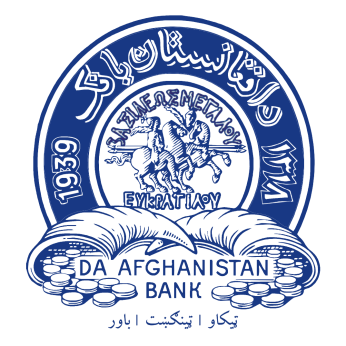 د افغانستان بانکد پولي سیاست لوی آمریتد پولي پړسوب میاشتینی راپورپه هیواد کې د قیمتونو کچې تغییراتو ته بشپړه کتنهغویی1399د پیسو پړسوب(وری- غویی) 1399د پیسو پړسوب(وری- غویی) 1399د پیسو پړسوب(وری- غویی) 1399د پیسو پړسوب(وری- غویی) 1399د پیسو پړسوب(وری- غویی) 1399میاشتینی بدلونمیاشتینی بدلونکلنی بدلونکلنی بدلونتوکيغوییوریغوییوری1.15-6.626.268.67عمومي تورم1.74-12.4512.9216.56خوراکي توکي او غیر الکولی مشروبات0.49-0.790.24-1.03غیرې خوراکي توکي تنباکو او خدمتونه 1.79-6.124.827.84عمومي شاخص په استثنا د جونګړي غله او دانه ،غوړي اوترانسپورت5.476.36پولی تورم د خلاصه شوي اوسط (۳۰%)(لنډیز Trimmed mean)دکابل شاخصدکابل شاخصدکابل شاخصدکابل شاخصدکابل شاخص2.75-7.012.887.50عمومي تورم6.71-15.936.7816.68خوراکي توکي0.271.060.281.40غیرې خوراکي توکيخوراکي توکي تورم(وری-غویی) 1399خوراکي توکي تورم(وری-غویی) 1399خوراکي توکي تورم(وری-غویی) 1399خوراکي توکي تورم(وری-غویی) 1399خوراکي توکي تورم(وری-غویی) 1399خوراکي توکي تورم(وری-غویی) 1399میاشتیني بدلونمیاشتیني بدلونکلنۍ  بدلونکلنۍ  بدلونوڼډه (٪)توکيغوییوریغوییوریوڼډه (٪)توکي1.74-12.4512.9216.5647.8خوراکي توکو پړسوب او غیرې الکولي څښاک 1.2210.8914.7615.1914.6 ډوډي اوړه غلې دانې2.223.4510.7012.037.5غوښه3.123.404.040.024.7لبنیات(شیدۍ،پنیر،هګۍ)5.865.7819.1513.414.6غوړي1.0518.9910.3514.325.0وچه او تازه میوه17.96-36.9323.0243.466.0سابه0.653.663.667.402.7خواږه10.22-15.339.5930.821.3  مصاله1.150.07-4.133.721.4غیرې الکولي څښاکغیرې خوراکي توکو تورم (وری-غویی) 1399غیرې خوراکي توکو تورم (وری-غویی) 1399غیرې خوراکي توکو تورم (وری-غویی) 1399غیرې خوراکي توکو تورم (وری-غویی) 1399غیرې خوراکي توکو تورم (وری-غویی) 1399غیرې خوراکي توکو تورم (وری-غویی) 1399غیرې خوراکي توکو تورم (وری-غویی) 1399میاشتیني بدلونمیاشتیني بدلونکلنې بدلونکلنې بدلونونډه (٪)اقلاماقلامغوییوریغوییوریونډه (٪)اقلاماقلام0.49-0.790.24-1.0352.252.2غیرې خوراکي توکي تنباکو او چوپړتیاوې0.391.171.121.110.30.3 سګرت او تنباکو3.340.1310.087.474.64.6جامې2.44-1.154.38-1.78-19.119.1استوګن ځای1.680.421.390.3511.911.9دکور سامانونه0.470.884.366.506.26.2درملنه6.37-1.3510.14-3.44-4.34.3  ترانسپورت0.320.04-4.22-3.89-1.71.7مخابرات0.900.141.770.871.11.1  اطلاعات و فرهنگ   0.01-0.131.246.550.40.4ښوونه او روزنه0.290.041.762.031.11.1هوټل او رستورانت0.711.6912.4013.231.41.4  متفرقه